2.5 Correlation and Best Fitting Lines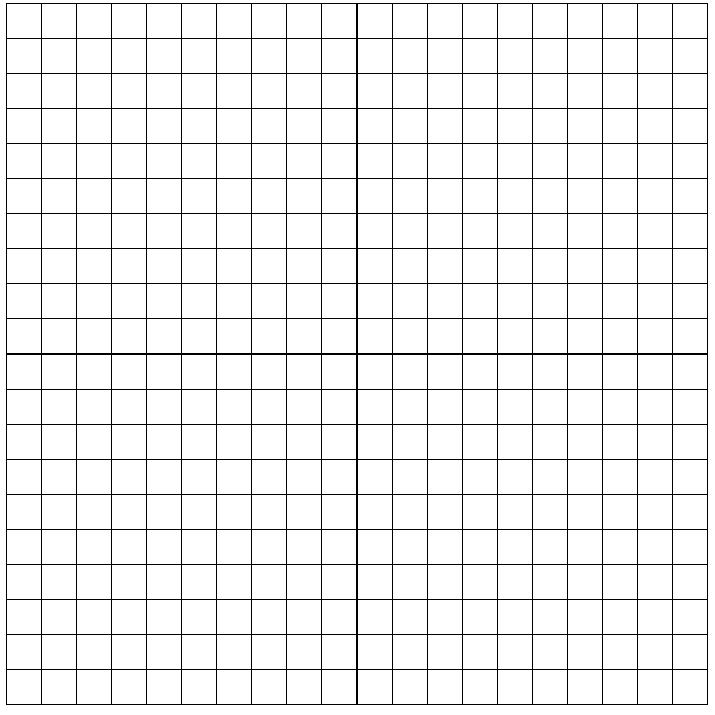 Find the Line of Best fit for the scatter plot.